様式第1号八潮市会計年度任用職員登録票※別紙「会計年度任用職員職種表」の番号と職種を記入すること。※複数の職種で登録を希望する場合は、職種ごとに提出してください。　年　　　月　　　日現在※日中連絡の取りやすい電話番号を記入。※資格証のコピー等は、必要書類とされる場合のみ提出。　(注意)　職歴は、アルバイト程度のものは含まない。登録番号希望職種番号職種希望職種ふりがな写真(上半身脱帽正面向きで6月以内に撮影したもの35mm×45mm）氏名写真(上半身脱帽正面向きで6月以内に撮影したもの35mm×45mm）生年月日年　　　月　　　日　生　(満　　　歳)　(　　　年　　月　　日現在)写真(上半身脱帽正面向きで6月以内に撮影したもの35mm×45mm）ふりがな写真(上半身脱帽正面向きで6月以内に撮影したもの35mm×45mm）現住所〒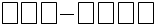 写真(上半身脱帽正面向きで6月以内に撮影したもの35mm×45mm）現住所〒電話番号※現住所〒現住所〒　資格免許等取得年月日種類・内容資格証のコピー等提出の有無　資格免許等・　　・有　・　無　資格免許等・　　・有　・　無　資格免許等・　　・有　・　無　資格免許等・　　・有　・　無本人希望記入欄特に勤務時間・曜日などについて希望があれば記入してください。八潮市役所および出先機関の勤務経歴（新しいもの順に記入できる範囲で可）八潮市役所および出先機関の勤務経歴（新しいもの順に記入できる範囲で可）八潮市役所および出先機関の勤務経歴（新しいもの順に記入できる範囲で可）年　　　月　　　日から年　　　月　　　日から年　　　月　　　日まで年　　　月　　　日まで年　　　月　　　日から年　　　月　　　日から年　　　月　　　日まで年　　　月　　　日まで年　　　月　　　日から年　　　月　　　日から年　　　月　　　日まで年　　　月　　　日まで年　　　月　　　日から年　　　月　　　日から年　　　月　　　日まで年　　　月　　　日まで年　　　月　　　日から年　　　月　　　日から年　　　月　　　日まで年　　　月　　　日まで年　　　月　　　日から年　　　月　　　日から年　　　月　　　日まで年　　　月　　　日まで※　この登録票の有効期間は　　　　　登録受付日　　　～　　　　令和８年　３月３１日※　この登録票の有効期間は　　　　　登録受付日　　　～　　　　令和８年　３月３１日※　この登録票の有効期間は　　　　　登録受付日　　　～　　　　令和８年　３月３１日職歴年　　月から職歴年　　月まで職歴年　　月から職歴年　　月まで職歴年　　月から職歴年　　月まで職歴年　　月から職歴年　　月まで職歴年　　月から職歴年　　月まで職歴年　　月から職歴年　　月まで特技や得意な分野、趣味等特技や得意な分野、趣味等特技や得意な分野、趣味等特技や得意な分野、趣味等特技や得意な分野、趣味等特技や得意な分野、趣味等パソコンの技能Excel、Wordについて(それぞれについて○で囲んでください。)・非常に得意(Excel　Word)　・得意な方である(Excel　Word)・普通にできる(Excel　Word)・多少操作できる(Excel　Word)・操作できない(Excel　Word)パソコンの技能その他記入する事がありましたら記入してください。自己PR等自由に記載自己PR等自由に記載自己PR等自由に記載自己PR等自由に記載自己PR等自由に記載自己PR等自由に記載交通手段・電車(　　)分　　・バス(　　)分　　・自転車(　　)分・自家用車(　　)分保護者(本人が未成年者の場合のみ記入してください。)保護者(本人が未成年者の場合のみ記入してください。)電話ふりがなふりがな電話氏名現在所　〒氏名現在所　〒